Verschwörungstheorien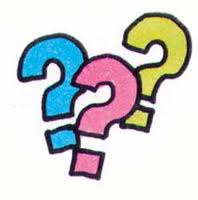  „Königin Elisabeth von England ist ein Reptil aus dem All und gehört zusammen mit vielen anderen Prominenten zu einer geheimen Weltregierung – es gibt tatsächlich Menschen, die diese abstruse Ansicht vertreten. Im Internet finden sich unzählige Seiten, auf denen dergleichen Behauptungen verkündet werden. Bis heute glaubt z. B. mehr als ein Drittel aller US-Amerikaner, dass ihre Regierung nicht die Wahrheit über die Ereignisse des 11. September 2011 sagt. Im Umlauf sind Behauptungen, dass sie selbst die Anschläge veranlasst hat, um einen Vorwand für den Afghanistan-Krieg zu bekommen. Aus Verunsicherung und Misstrauen sind in den letzten Jahren viele Theorien entstanden, mit denen auch dramatische, schwer vorstellbare Ereignisse erklärt werden sollen.“http://www.welt.de/fernsehen/article109038887/Die-Demaskierung-der-Verschwoerungstheorien.htmlSuche zu mindestens einer der genannten Themen Informationen. Vergleiche dazu mindestens 2 Webseiten und schreibe die Ergebnisse in Stichworten zusammen. Eine Webseite sollte die Verschwörungstheorie verbreiten, die andere sie widerlegen.Die Mondlandung  wurde nur vorgetäuscht.UFO-Landung in RoswellJemand hat einen Vergasermotor entwickelt, der 4 Liter Benzin auf 240 Kilometer verbraucht, die Autokonzerne haben das Patent aufgekauft und halten es unter Verschluß.Die Scharrbilder von Nazca in Peru sind ein Raumflughafen von Außerirdischen.Die Bundeswehr hat einen Stützpunkt in Texas, damit der UN-Generalsekretär am Tag X mit ihrer Hilfe die USA erobern kann.Die Anschläge vom 11. September 2001 wurden von den Amerikanern veranlasstBeurteilung des Wahrheitsgehalts zweier Webseiten zu einem ThemaThema:Beurteilungs-KriterienURL:http://URL:http://VerfasserHerausgeberAusgewogenheitVerweise auf andere QuellenAktualitätWie beurteilst du nun den Wahrheitsgehalt jeder Website insgesamt?	sehr hoch		hoch			akzeptabel		zweifelhaft		unbrauchbar		sehr hoch		hoch		akzeptabel						zweifelhaft		unbrauchbar	